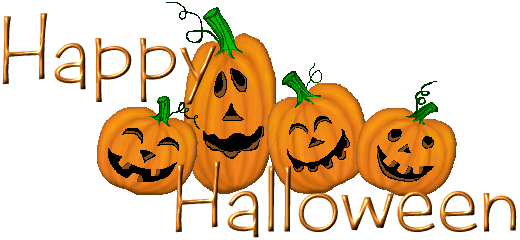 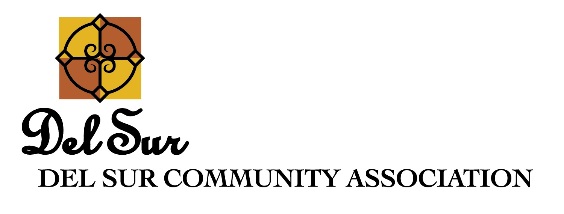 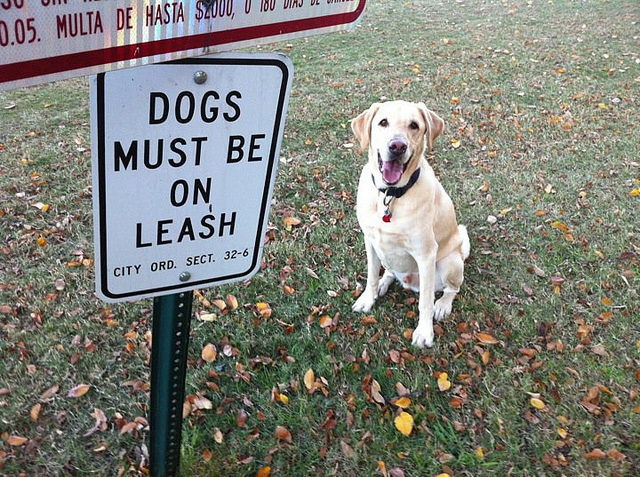 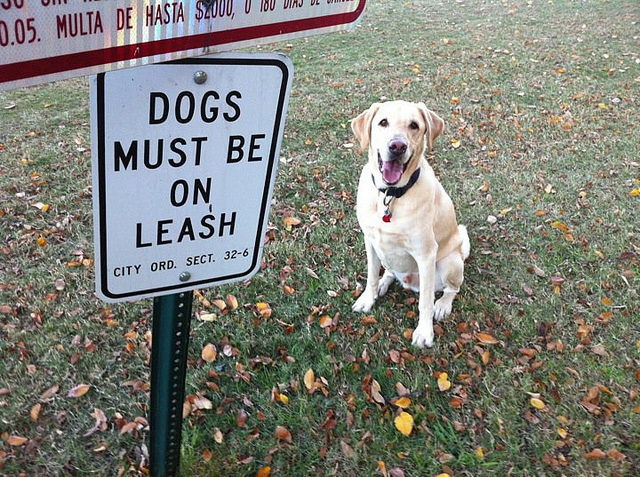 UPCOMING EVENTS: 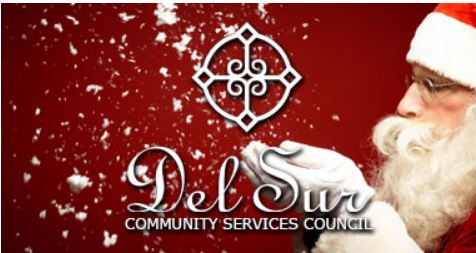 For more information contact the CSC at info@delsurcsc.org or visit their website at www.delsurcsc.orgMummy Pumpkin CookiesIngredientsFor the Crust :1 cup (2 sticks) unsalted butter cut into cubes-chilled2 and 1/2 cups all-purpose flour1 teaspoon salt1 teaspoon sugar4 Tablespoons ice water(or you can use 1 package Refrigerated Pie Crust (2 crusts))For filling and topping:3/4 cup reduced pumpkin puree (place 1 cup pumpkin puree on several layers of paper towel, wrap and press to soak excess moisture until you get 3/4 cup pumpkin puree)2 oz. cream cheese -slightly softened2 tablespoons packed light-brown sugar2 tablespoons granulated sugar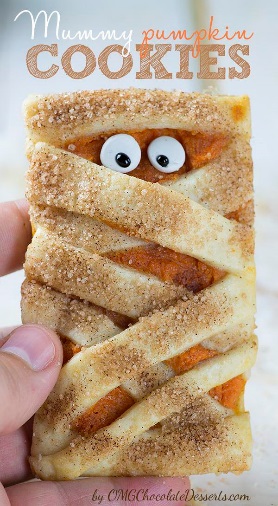 1 teaspoon ground cinnamon1/2 teaspoon ground ginger1/4 teaspoon of nutmeg1/8 teaspoon allspice1 egg yolk1/2 teaspoon vanilla extract1 egg white-lightly beaten1/2 tablespoon water2 tablespoon sugar1 teaspoon cinnamonInstructions:To make the crust pulse together in a food processor flour, salt and sugar, then add butter and pulse until look like a coarse meal (don’t over-process, just pulse until butter is no longer in large pieces). Add chilled water 1-2 tablespoon at the time and pulse several times (if it doesn’t come together in clumps add remaining water). If you don’t have a food processor you can make the dough using two fork or pastry blender. Gather dough onto working surface, divide into two portions, and shape each into 5-inch disk, cover with plastic wrap and chill 1 hour.To make the pumpkin pie filling in a bowl stir together cream cheese, granulated sugar and brown sugar to blend. Add reduced pumpkin puree to cream cheese mixture along with cinnamon, ginger, nutmeg and allspice. Mix in egg yolk and vanilla extract. Cover bowl and chill until ready to assemble the cookies.Preheat oven to 375 F and line large baking sheet with parchment paper, set aside.To assemble the mummies:Roll out first disk of the dough onto a floured surface to about 13 x 11-inch rectangle. If the edges start to crack a little when rolling, seal them and continue rolling. Trim edges to get straight edges, then cut into rectangles. Roll out second dough disc and cut into 1/2 inch stripes.Arrange the rectangles, spaced apart on prepared baking sheet and spread heaping 1 1/2-2 tablespoons of pumpkin pie filling onto each rectangle, leaving rim on all sides uncoated. Brush uncoated edges with the mixture of lightly beaten egg white and 1 Tbsp. water. Top with strips to create mummy look, then seal edges with your fingertips, and trim the excess of the stripes. Brush the stripes with egg whites and sprinkle with mixture of 2 Tbsp. sugar and 1 tsp. cinnamon.Bake until golden brown about 20 minutes.Stick candy eyes onto cooled mummies.